Конспект занятия по лепке: «Саночки». Цели: Продолжать знакомить детей с Зимними забавами. Совершенствовать умения раскатывать пластилин между ладонями (столбик)Развивать у детей воображение.Предварительная работа: Рассматривание картины «Катаемся на санках» из серии Е .Батуриной. Сюжетных картинок с разными видами санок. Чтение Н. Носова «На горке». О. Высотской «На санках» Рассматривание санок на прогулке. Наглядность: Картина «Катаемся на санках». Сюжетные картинки с различными видами санок.Материалы: пластилин Доски для лепкиСалфетки для рукКлеенкиВоспитатель: Ребята, я сегодня шла на работу и встретила маленького щенка. Он был очень грустный. (вешает на доску картинку с грустным щенком). Как вы думаете, почему щенок грустный? (ответы детей). А вы знаете, что он мне ответил, когда я спросила его об этом? Он мне рассказал, что вчера видел, как ребята катались с горки на санках. Ему это так понравилось, и он теперь тоже очень хочет покататься с друзьями на санках. Но вот беда – у них нет санок. Я сказала, чтобы он не грустил. Что мы с ребятами, обязательно им поможем. Ребята, вы хотите помочь щенку и его друзьям? А как вы думаете, чем мы можем им помочь? Ответы детей (отдать свои, нарисовать, построить из кубиков и т.д.)А я предлагаю слепить для щенка и его друзей маленькие саночки. Согласны?Но прежде, чем начать работу, давайте подготовим наши пальчики.Пальчиковая игра «Зимняя прогулка»1,2,3,4,5- мы во двор пошли гулять (идут пальчиками по столу)Бабу снежную слепили (лепят ручками)Птичек крошками кормили («крошат хлебушек»)С горки мы потом катались (движение руками вверх и вниз)А еще в снегу валялись (переворачиваем ладони)Все в снегу домой пришли (отряхиваются)Съели суп (едят) и спать легли (ладони под щеку).Ребята, посмотрите на картинки, какие разные бывают саночки.Одни саночки большие и высокие, другие маленькие и низкие, есть санки-ледянки, есть круглые «ватрушки». Мы с вами будем лепить маленькие саночки – салазки.Посмотрите на саночки, из чего они состоят? У наших саночек есть полозья, они металлические можно сделать полозья? (черные, ещё у саночек есть сиденье из реечек.Ход работы:Берем пластилин и раскатываем длинный столбик.Ровняем их и если нужно отрезаем лишнее стекой. Это полозья. Берем цветной пластилин, кому какой нравится и катаем 2 столбика. Ровняем их и если нужно, обрезаем стекой. Один край полозьев загибаем вверх. Саночки готовы. Делаем ручку.Посмотрите, ребята, какие замечательные саночки у нас получились. Посмотрите, какой веселый теперь щенок. (Вешаю на доску картинку с веселым щенком).И вот что у нас получилось: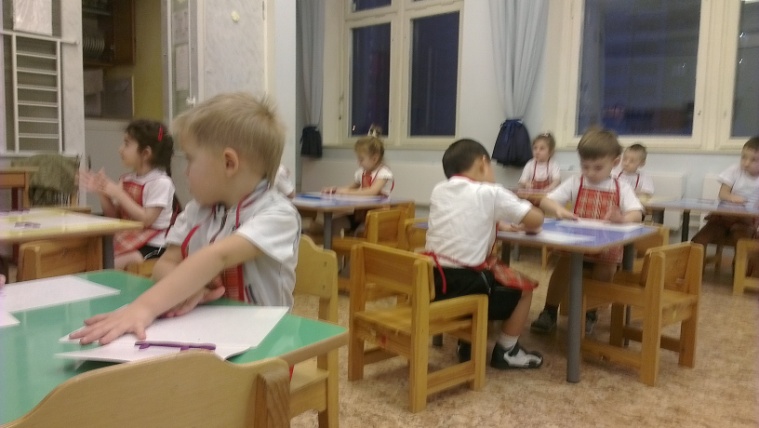 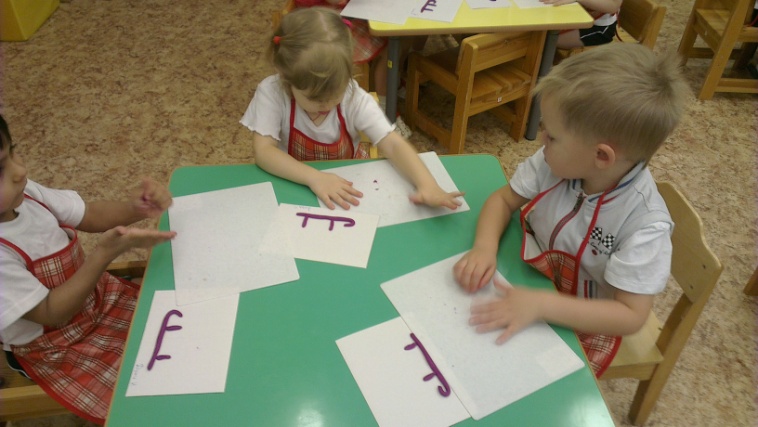 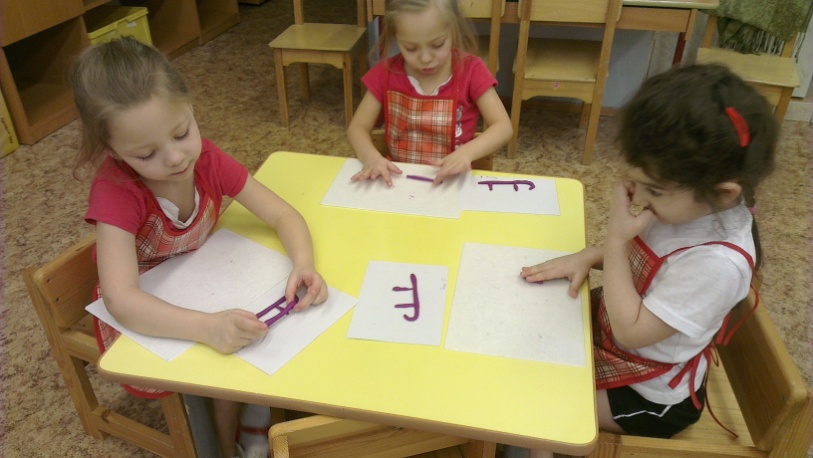 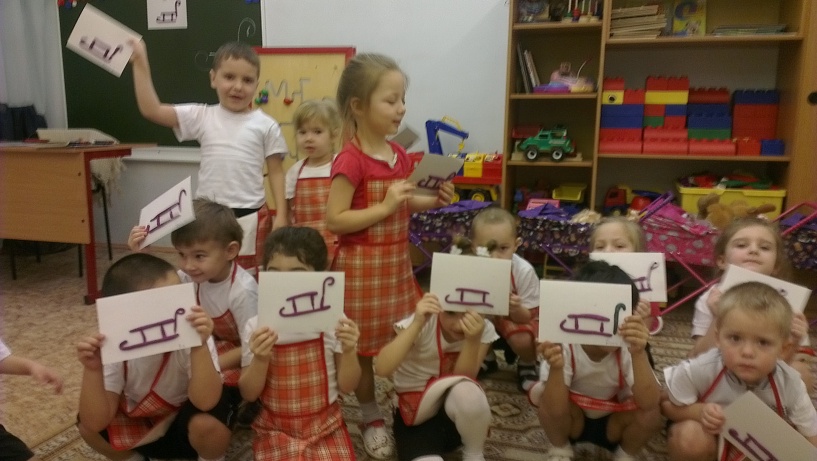 